MO-300-1390N (4-04)	DISTRIBUTION:  A/E, GENERAL CONTRACTOR; PMU SECTION LEADER, FILE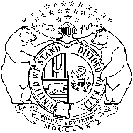 STATE OF MISSOURIOFFICE OF ADMINISTRATIONDIVISION OF FACILITIES MANAGEMENT, DESIGN AND CONSTRUCTION  FIELD DIRECTIVESTATE OF MISSOURIOFFICE OF ADMINISTRATIONDIVISION OF FACILITIES MANAGEMENT, DESIGN AND CONSTRUCTION  FIELD DIRECTIVESTATE OF MISSOURIOFFICE OF ADMINISTRATIONDIVISION OF FACILITIES MANAGEMENT, DESIGN AND CONSTRUCTION  FIELD DIRECTIVEPROJECT NUMBERPROJECT NUMBERSTATE OF MISSOURIOFFICE OF ADMINISTRATIONDIVISION OF FACILITIES MANAGEMENT, DESIGN AND CONSTRUCTION  FIELD DIRECTIVESTATE OF MISSOURIOFFICE OF ADMINISTRATIONDIVISION OF FACILITIES MANAGEMENT, DESIGN AND CONSTRUCTION  FIELD DIRECTIVESTATE OF MISSOURIOFFICE OF ADMINISTRATIONDIVISION OF FACILITIES MANAGEMENT, DESIGN AND CONSTRUCTION  FIELD DIRECTIVENUMBERDATETO:TO:RE:RE:RE:RE:DESIGNER/CONSTRUCTION PHASE REPRESENTATIVEDESIGNER/CONSTRUCTION PHASE REPRESENTATIVEDESIGNER/CONSTRUCTION PHASE REPRESENTATIVEDESIGNER/CONSTRUCTION PHASE REPRESENTATIVEDESIGNER/CONSTRUCTION PHASE REPRESENTATIVEDESIGNER/CONSTRUCTION PHASE REPRESENTATIVESIGNATURESIGNATURESIGNATUREDATEDATEDATE